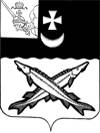 АДМИНИСТРАЦИЯ БЕЛОЗЕРСКОГО  МУНИЦИПАЛЬНОГО ОКРУГА ВОЛОГОДСКОЙ ОБЛАСТИП О С Т А Н О В Л Е Н И ЕОт  06.06.2023  № 725Об утверждении порядка организации иразмещения нестационарных торговых объектов и объектов по оказанию услуг населению на территории Белозерскогомуниципального округаВ соответствии с Федеральным законом от 06.10.2003 № 131-ФЗ «Об общих принципах организации местного самоуправления в Российской Федерации», с Федеральным законом от 28.12.2009 № 381-ФЗ «Об основах государственного регулирования торговой деятельности в Российской Федерации», приказом Департамента экономического развития Вологодской области от 21.03.2014 № 74-О «О порядке разработки и утверждения органами местного самоуправления муниципальных образований области схемы размещения нестационарных торговых объектов на территории области»	ПОСТАНОВЛЯЮ:       1. Утвердить Порядок организации и размещения нестационарных торговых объектов и объектов по оказанию услуг населению на территории Белозерского муниципального округа (прилагается).         2. Настоящее постановление подлежит опубликованию в газете «Белозерье», размещению на официальном сайте Белозерского муниципального округа в информационно-телекоммуникационной сети «Интернет».Глава округа:                                                                               Д.А. Соловьев УТВЕРЖДЕН                                               постановлением администрации округа от 06.06.2023  № 725Порядокорганизации и  размещения нестационарных торговых объектови объектов по оказанию услуг населению на территории Белозерского муниципального округа(далее - Порядок)1. Общие положения1.1. Настоящий Порядок устанавливает процедуру размещения нестационарных торговых объектов и объектов по оказанию услуг населению в целях рационального размещения нестационарных торговых объектов и объектов по оказанию услуг населению (далее- нестационарных объектов)  на территории Белозерского муниципального округа и создания условий для обеспечения жителей Белозерского муниципального округа услугами торговли, общественного питания, бытового обслуживания.1.2. Порядок распространяется на отношения, связанные с размещением нестационарных торговых объектов и объектов по оказанию услуг населению на землях, находящихся в муниципальной собственности округа, а также государственная собственность на которые не разграничена, в том числе на территориях общего пользования. Порядок размещения нестационарных торговых объектов и объектов по оказанию услуг населению на земельных участках, находящихся в частной собственности, устанавливается собственником земельного участка с учетом требований, определенных законодательством Российской Федерации.Размещение объектов в зданиях, строениях и помещениях, являющихся объектами недвижимости, осуществляется в соответствии с нормами гражданского законодательства Российской Федерации.1.3. Основные понятия, используемые в настоящем Порядке:Уполномоченный орган - управление социально-экономического развития администрации Белозерского муниципального округа;Заявитель -  юридические лица и индивидуальные предприниматели, осуществляющие торговую деятельность или оказывающие услуги населению, либо их уполномоченные представители;нестационарный торговый объект - торговый объект, представляющий собой временное сооружение или временную конструкцию, не связанные прочно с земельным участком вне зависимости от наличия или отсутствия подключения (технологического присоединения) к сетям инженерно-технического обеспечения, в том числе передвижное сооружение;нестационарный объект по оказанию услуг населению - объект, представляющий собой временное сооружение или временную конструкцию, не связанные прочно с земельным участком вне зависимости от наличия или отсутствия подключения (технологического присоединения) к сетям инженерно-технического обеспечения, в том числе передвижное сооружение, оказывающее бытовые услуги и услуги общественного питания. 1.4. Требования настоящего Порядка не распространяются на отношения, связанные с размещением Объектов:на территории земельных участков, в иных объектах недвижимости, находящихся в частной собственности;на территориях розничных рынков;при проведении ярмарок, выставок;при проведении праздничных, общественно-политических, культурно-массовых и спортивных мероприятий, имеющих временный характер.1.5. Размещение нестационарных торговых объектов на территории Белозерского муниципального округа производится в местах, определенных схемой размещения нестационарных торговых объектов (далее – Схема), утвержденной постановлением администрации Белозерского муниципального округа от 05.06.2023 № 724.2. Порядок размещения нестационарных торговых объектов и объектов по оказанию услуг населению
   2.1. Размещение нестационарных торговых объектов и объектов по оказанию услуг населению осуществляется на основании договора о размещении нестационарного объекта (далее - договор о размещении).2.2. Размещение нестационарных объектов на основании договора о размещении осуществляется без предоставления земельных участков в аренду и установления сервитута на безвозмездной основе.2.3. Заявитель представляет в администрацию Белозерского муниципального округа :1) заявление о заключении договора на размещение и эксплуатацию нестационарного торгового объекта или объекта по оказанию услуг населению по форме согласно приложению № 2 к настоящему Порядку;2)  документ, удостоверяющий личность заявителя; доверенность либо иной документ, удостоверяющий полномочия представителя юридического лица, индивидуального предпринимателя без образования юридического лица на право представления интересов по заключению договора на размещение и эксплуатацию нестационарного торгового объекта или объекта по оказанию услуг населению.Договор о размещении заключается по форме согласно приложению №1 к настоящему Порядку по заявлению хозяйствующего субъекта в администрацию Белозерского муниципального округа по форме согласно приложению № 2 к настоящему Порядку в течение 10 рабочих дней со дня поступления заявления. 2.4. Основания для отказа в заключении договора о размещении без проведения торгов:1) расположение испрашиваемого места размещения на земельном участке, предоставленном в установленном порядке другому лицу;2) наличие решения уполномоченного органа местного самоуправления в отношении территории, на которой планируется размещение нестационарного объекта: о резервировании или изъятии земель (земельных участков) для государственных или муниципальных нужд; о комплексном благоустройстве земельного участка.2.5. Договор о размещении заключается сроком до семи лет с возможностью продления его на очередной срок (до семи лет) без проведения торгов по заявлению хозяйствующего субъекта, осуществляющего торговую деятельность, являющегося стороной договора о размещении. Заявление о продлении действия договора о размещении на очередной срок подается в администрацию Белозерского муниципального округа и рассматривается в соответствии с пунктом 2.5 настоящего порядка по форме согласно приложению №3 к настоящему Порядку. 2.6.  По окончании срока действия договора о размещении, а также при досрочном его прекращении владельцы нестационарных объектов в течение 10 календарных дней должны их демонтировать и восстановить нарушенное благоустройство территории.3. Порядок и основания досрочного прекращения действиядоговора о размещении3.1. Прекращение действия Договора о размещении может происходить по инициативе владельца нестационарного объекта и по инициативе администрации Белозерского муниципального округа, являющегося стороной по договору о размещении.3.2. Договор о размещении расторгается в случаях:3.2.1. Прекращения осуществления деятельности юридическим лицом, являющимся стороной договора о размещении, по его инициативе;3.2.2. Ликвидации юридического лица, являющегося стороной договора о размещении, в соответствии с гражданским законодательством Российской Федерации;3.2.3. Прекращения деятельности индивидуального предпринимателя, являющегося стороной договора о размещении;3.2.4. По соглашению сторон договора о размещении;3.2.5. Использования земель или земельного участка для целей, не предусмотренных Договором о размещении, что подтверждается актом осмотра или обследования земельного участка, составленным должностными лицами администрации Белозерского муниципального округа. 3.2.6. Нефункционирования нестационарного объекта в течение более 3 месяцев подряд, что подтверждается актом осмотра или обследования земельного участка, составленным должностными лицами администрации Белозерского муниципального округа.3.2.7.  Неоднократного выявления нарушений федерального законодательства, областного законодательства, муниципальных правовых актов, регулирующих предпринимательскую деятельность в нестационарных объектах, подтвержденных актами проверок, протоколами об административных правонарушениях, а также наличия неоднократных обоснованных жалоб граждан;3.2.8. По иным основаниям, предусмотренным действующим законодательством.4. Требования к внешнему виду нестационарных объектов4.1. Требования к внешнему виду нестационарного объекта определяются в соответствии с правилами благоустройства на территории Белозерского муниципального округа, утвержденных администрацией Белозерского муниципального округа.4.2.  Хозяйствующий субъект обеспечивает благоустройство места для размещения нестационарного объекта и прилегающей территории.4.3. Не допускается осуществлять складирование товара, упаковок, мусора на элементах благоустройства, крышах нестационарных объектов, а также на прилегающей территории.4.4. На фасаде (наружной лицевой стороне) нестационарного объекта размещается вывеска с реквизитами владельца нестационарного объекта.Приложение № 1к Порядку ТИПОВАЯ ФОРМАзаявления на заключение договора о размещении нестационарного объекта, расположенного на земельном участке, находящемся в муниципальной и государственной неразграниченной собственности на территории Белозерского муниципального округа.Заявлениена заключение договора о размещении нестационарного объектаВ администрацию Белозерского муниципального округаот ______________________________________(для юридических лиц - полное наименование, организационно-правовая форма, сведения о государственной регистрации, ИНН;для физических лиц - фамилия, имя, отчество, ИНН (далее - заявитель))Адрес заявителя(ей):________________________________________(местонахождение юридического лица, место регистрации физического лица)ИНН, ОГРН (ОГРНИП) заявителя(ей)________________________________________Телефон (факс) заявителя(ей):________________________________________Прошу(сим) предоставить право о размещении нестационарного объекта для осуществления _____________________________________________________                                                            (вид деятельности)на земельном участке, расположенном по адресному ориентиру в соответствии со схемой размещения нестационарных объектов и объектов по оказанию услуг населению___________________________________________________(место расположения объекта)на срок с _____________ 20__ года по ___________ 20__ года.Сведения о нестационарном объекте:Заявитель: ________________________________________________             ___________                 (Ф.И.О., должность представителя юридического лица                    (подпись)"__" _________ 20__ г.     М. П.Приложение № 2к Порядку ТИПОВАЯ ФОРМАдоговора о размещении нестационарного объектаДоговор №___________о размещении нестационарного объекта______________________________                                      «___»__________20__ г.             (место заключения договора)	Администрация Белозерского муниципального округа (далее - Распорядитель), в лице __________________________________________,действующего на основании ____________________________________________, с одной стороны, и _____________________________________________ _____________________________________________________________________,                       (наименование организации, Ф.И.О. индивидуального предпринимателя)                           (далее – Участник) в лице ______________________________________________,(должность, Ф.И.О.)действующего на основании ____________________________________________,с другой стороны, далее совместно именуемые «Стороны», заключили настоящий Договор о размещении нестационарного объекта (далее – Договор) о следующем.1. Предмет ДоговораРаспорядитель предоставляет безвозмездно Участнику право на размещение нестационарного объекта (тип) _______________________ (далее – Объект), для осуществления ________________________________________________                                                             (вид деятельности)на земельном участке, расположенном по адресному ориентиру в соответствии со схемой размещения нестационарных торговых объектов и объектов по оказанию услуг населению (далее – Схема) ______________________________________________________________________(место расположения объекта)на срок с _____________ 20__ года по ___________ 20__ года.2. Права и обязанности Сторон2.1. Распорядитель вправе:2.1.1. Осуществлять контроль за выполнением Участником условий настоящего Договора и требований действующего законодательства.2.1.2. В случаях и порядке, установленных настоящим Договором и действующим законодательством Российской Федерации, нормативными правовыми актами Вологодской области в одностороннем порядке отказаться от исполнения настоящего Договора.2.1.3 Согласовать с Участником архитектурно-художественный облик нестационарного торгового объекта или объекта по оказанию услуг населению (в случае если размещению подлежит остановочный комплекс, павильон, киоск или бахчевой развал);2.2. Распорядитель обязан:2.2.1. Предоставить Участнику право на размещение Объекта по адресному ориентиру, указанному в пункте 1.1 настоящего Договора. 2.2.2. Не позднее, чем за месяц известить Участника об изменении Схемы, в случае исключения из нее места размещения, указанного в пункте 1.1 настоящего Договора. 2.3. Участник вправе:2.3.1. Досрочно отказаться от исполнения настоящего Договора по основаниям и в порядке, предусмотренном настоящим Договором, действующим законодательством Российской Федерации, нормативно-правовыми актами Ростовской области.2.4. Участник обязан:2.4.1. Использовать Объект по назначению, указанному в пункте 1.1 настоящего Договора.2.4.2. Обеспечить сохранение типа, местоположения и размеров Объекта в течение установленного периода размещения. 2.4.3. Обеспечить соблюдение действующего законодательства Российской Федерации при осуществлении торгового процесса, санитарных норм и правил, вывоз мусора и иных отходов от использования Объекта.2.4.4. Не допускать загрязнение, захламление места размещения Объекта.2.4.5. Своевременно демонтировать Объект с установленного места его расположения согласно Схеме и привести прилегающую к Объекту территорию в первоначальное состояние в течение 10 календарных дней с момента окончания срока действия Договора, а также в случае досрочного отказа в одностороннем порядке от исполнения настоящего Договора по инициативе Распорядителя в соответствии с разделом 5 настоящего Договора.3. Ответственность Сторон3.1. В случае неисполнения или ненадлежащего исполнения обязательств по настоящему Договору Стороны несут ответственность в соответствии с действующим законодательством Российской Федерации.3.2. Стороны освобождаются от обязательств по Договору, в случае наступления форс-мажорных обстоятельств в соответствии с действующим законодательством Российской Федерации.4. Расторжение Договора4.1. Договор может быть расторгнут по соглашению Сторон или по решению суда.4.2. Распорядитель имеет право досрочно в одностороннем порядке отказаться от исполнения настоящего Договора по следующим основаниям:4.2.1. прекращение осуществления торговой деятельности юридическим лицом, являющимся стороной Договора, по его инициативе;4.2.2. ликвидация юридического лица, являющегося стороной Договора, в соответствии с гражданским законодательством Российской Федерации;4.2.3. прекращение деятельности индивидуального предпринимателя, являющегося стороной Договора;4.2.4. по соглашению сторон Договора;4.2.5. неисполнение Участником условий Договора          4.2.6. установление факта нефункционирования Объекта в течение более 3 месяцев подряд, что подтверждается актом осмотра или обследования земельного участка, составленным уполномоченными должностными лицами администрации Белозерского муниципального округа.4.2.7. неоднократно выявленные нарушения федерального законодательства, областного законодательства, муниципальных правовых актов, регулирующих предпринимательскую деятельность в нестационарных объектах, подтвержденные актами проверок, протоколами об административных правонарушениях, а также неоднократные обоснованные жалобы граждан;5. Прочие условия5.1. Вопросы, не урегулированные настоящим Договором, разрешаются в соответствии с действующим законодательством Российской Федерации.5.2. Участник дает согласие на осуществление по своему усмотрению Распорядителем контроля исполнения условий настоящего Договора.5.3. Договор составлен в двух экземплярах, каждый из которых имеет одинаковую юридическую силу, по одному экземпляру для каждой из стороны.5.4. Споры по Договору разрешаются в соответствии с действующим законодательством Российской Федерации.5.5. Все изменения и дополнения к Договору оформляются Сторонами дополнительными соглашениями, совершенными в письменной форме, которые являются неотъемлемой частью Договора.7. Юридические адреса, банковские реквизитыи подписи СторонПриложение № 3к Порядку ТИПОВАЯ ФОРМАзаявления о продлении договора о размещении нестационарного объекта, расположенного на земельном участке, находящемся в муниципальной и государственной неразграниченной собственности на территории Белозерского муниципального округаЗаявлениео продлении договора о размещении нестационарного объектаВ администрацию Белозерского муниципального округаот ______________________________________(для юридических лиц - полное наименование, организационно-правовая форма, сведения о государственной регистрации, ИНН;для физических лиц - фамилия, имя, отчество, ИНН (далее - заявитель))Адрес заявителя(ей):________________________________________(местонахождение юридического лица, место регистрации физического лица)ИНН, ОГРН (ОГРНИП) заявителя(ей)________________________________________Телефон (факс) заявителя(ей):________________________________________Прошу(сим) продлить действие договора ____________ (реквизиты договора) на срок_____(лет, года)Заявитель: ________________________________________________             ___________                 (Ф.И.О., должность представителя юридического лица                   (подпись)"__" _________ 20__ г.     М. П.Специализация объектаПлощадь объекта (по внешним габаритам) и его этажностьПланируемые мощности для подключения к электросетям (при наличии)123Распорядитель:____________________________Адрес: _______________________ИНН/КПП____________________р/с ___________________________в ____________________________к/с___________________________БИК__________________________ОКАТО ______________________ОКОНХ ______________________                      ОКПО_______________________________________________________                (подпись)                                                     М.П.                                            Участник:____________________________Адрес: _______________________ИНН/КПП____________________р/с ___________________________в ____________________________к/с___________________________БИК__________________________ОКАТО ______________________ОКОНХ ______________________                      ОКПО_______________________________________________________                (подпись)                                                     М.П.                                            